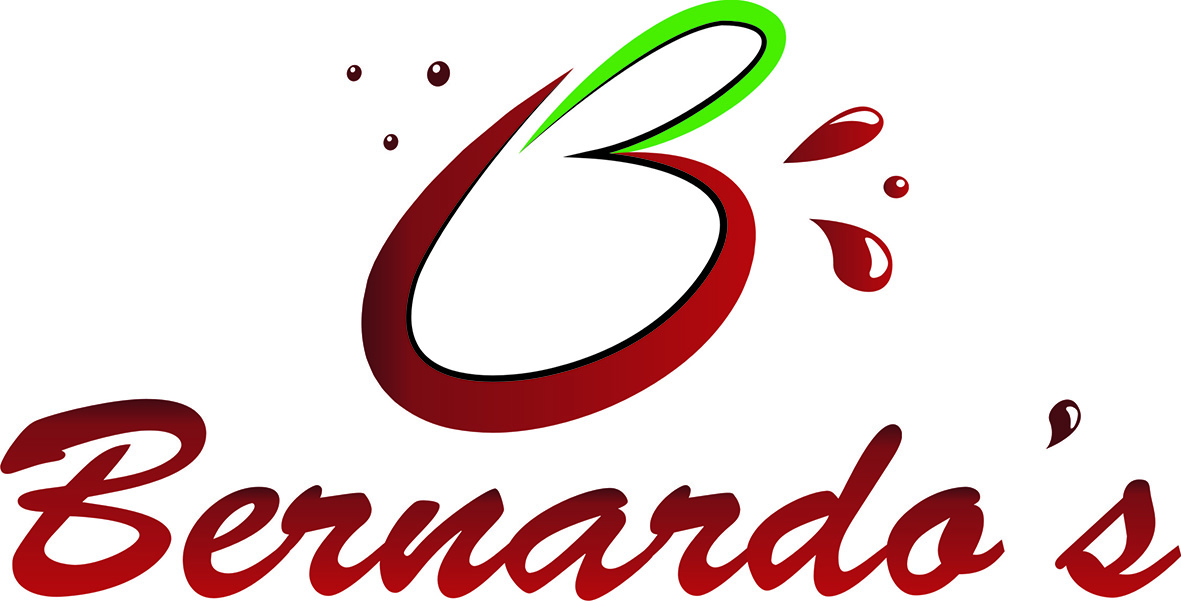 2.	INFORMACIÓN ORGANIZATIVA Fecha de actualización: 05 febrero de 20242.1.	ORGANIGRAMA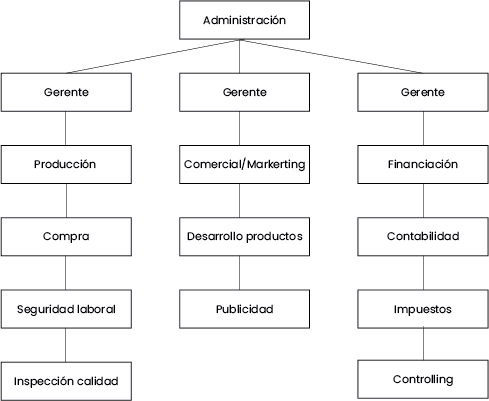 2.2. IDENTIFICACIÓN DE LA JUNTA DIRECTIVAAdministradores:Philipp Zinhard, nacido en Alemania en 1983.Moritz Zinhard, nacido en Alemania en 1987.Bernd H.G. Zinhard, fundador de la actual empresa Bernardo's Manufactura de Mermeladas S.L., llegó a Lanzarote en 1986. A pesar de haber recibido una formación comercial y empresarial en Alemania, su pasión era la cocina, por lo que gestionó algunos restaurantes en Lanzarote hasta 1995, año de la fundación de la empresa.En esa época empezó a desarrollar algunas mermeladas así como el primer licor de cactus y vendió estos productos en el último restaurante que dirigió, "El Patio" en Mácher.Entretanto la siguiente generación se ha integrado en la dirección.2.3. NORMATIVA APLICABLETransparenciaLey estatal: Ley 19/2013, de 9 de diciembre, de transparencia, acceso a la información pública y buen gobierno.Ley autonómica: Ley 12/2014, de 26 de diciembre, de transparencia y de acceso a la información pública.Protección de datosLey Orgánica 3/2018, de 5 de diciembre, de Protección de Datos Personales y garantía de los derechos digitales.Código CivilReal Decreto de 24 de julio de 1889 por el que se publica el Código Civil.Registro mercantilReal Decreto 1784/1996, de 19 de julio, por el que se aprueba el Reglamento del Registro Mercantil. Estatuto del trabajadorReal Decreto Legislativo 2/2015, de 23 de octubre, por el que se aprueba el texto refundido de la Ley del Estatuto de los Trabajadores.Normativa específicaLey 17/2011, de 5 de julio, de seguridad alimentaria y nutrición.Registro Sanitario de Empresas y Alimentos.Ley 13/2007, de 17 de mayo, de Ordenación del Transporte por Carretera de Canarias.Reglamento (CE) nº 852/2004 del Parlamento Europeo y del Consejo, de 29 de abril de 2004, relativo a la higiene de los productos alimenticios.Real Decreto 863/2003, de 4 de julio, por el que se aprueba la Norma de calidad para la elaboración, comercialización y venta de confituras, jaleas, "marmalades" de frutas y crema de castañas.Real Decreto 1334/1999, de 31 de julio, por el que se aprueba la Norma general de etiquetado, presentación y publicidad de los productos alimenticiosReal Decreto 164/2014, de 14 de marzo, por el que se establecen normas complementarias para la producción, designación, presentación y etiquetado de determinadas bebidas espirituosas.Real Decreto 1165/1995, de 7 de julio, por el que se aprueba el Reglamento de los Impuestos Especiales.2.4. INFORMACIÓN RELATIVA A LAS FUNCIONES QUE DESARROLLA LA ENTIDADBernardo´s Manufactura de Mermeladas, S.L. tiene como objetivo social la fabricación de jugos y conservas vegetales, la destilación, rectificación y mezcla de bebidas alcohólicas y el comercio al por mayor de productos alimenticios, bebidas y tabacos.Asimismo la Sociedad se encuentra dentro de la Clasificación "NACE" del objeto social, (Zona Especial de Canarias (ZEC) con el ejercicio de las siguientes actividades:- Otro procesado y conservación de frutas y hortalizas- Intermediarios del comercio de productos alimenticios, bebidas y tabaco- Comercio al por mayor de bebidas- Comercio al por mayor de azúcar, chocolate y confitería- Elaboración de zumos de frutas y hortalizas- Destilación, rectificación y mezcla de bebidas alcohólicas